Nightly Homework Schedule Grade 4-1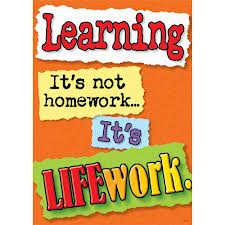 May 6 – May 10, 2013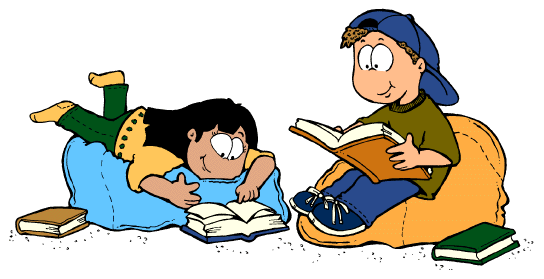 MondayTuesdayWednesdayThursdayNightly ReadingRead for 25 minutes and complete your reading record log.Read for 25 minutes and complete your reading record log.Read for 25 minutes and complete your reading record log.Read for 25 minutes and complete your reading record log.Poetry AnthologyPlease complete and submit your poetry anthology on Friday!Please complete and submit your poetry anthology on Friday!Please complete and submit your poetry anthology on Friday!Please complete and submit your poetry anthology on Friday!MathematicsComplete pages 54, 55, 56, 57, 58, 59, 61, 62, 63 and 64 for Unit 5 in your math workbook. Any unfinished workbook pages should be completed at home.  Complete pages 54, 55, 56, 57, 58, 59, 61, 62, 63 and 64 for Unit 5 in your math workbook. Any unfinished workbook pages should be completed at home.  Complete pages 54, 55, 56, 57, 58, 59, 61, 62, 63 and 64 for Unit 5 in your math workbook. Any unfinished workbook pages should be completed at home.  Complete pages 54, 55, 56, 57, 58, 59, 61, 62, 63 and 64 for Unit 5 in your math workbook. Any unfinished workbook pages should be completed at home.  TechnologyPlease visit www.typingweb.com to practice your keyboarding skills.  Try to practice for 10 minutes each day!   Please visit www.typingweb.com to practice your keyboarding skills.  Try to practice for 10 minutes each day!   Please visit www.typingweb.com to practice your keyboarding skills.  Try to practice for 10 minutes each day!   Please visit www.typingweb.com to practice your keyboarding skills.  Try to practice for 10 minutes each day!   Social StudiesContinue to work on your Inventors research project using your shared Google doc.Continue to work on your Inventors research project using your shared Google doc.Continue to work on your Inventors research project using your shared Google doc.Continue to work on your Inventors research project using your shared Google doc.